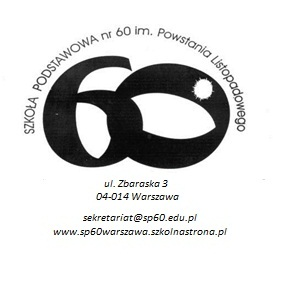 KARTA   ZGŁOSZENIA   DZIECKA   DO   ŚWIETLICY   SZKOLNEJ   PRZY   SZKOLE   PODSTAWOWEJ   NR   60   W   WARSZAWIE NA   ROK   SZKOLNY   2023/2024UWAGA!   KARTĘ   WYPEŁNIAJĄ   RODZICE   LUB   PRAWNI   OPIEKUNOWIE   DZIECKA                                                   DRUKOWANYMI  LITERAMI.Proszę  o  przyjęcie mojego dziecka  do  świetlicy  szkolnej.1. Dane  dzieckaImię  i  nazwisko ……….…………………………………………………………………………………………..Klasa…………………………………………………………………………………………………………………Adres  zamieszkania……………………………………………………………………………………………….2. Dane  rodziców / opiekunów  prawnychNazwisko  i  imię  matki………………………………………………………………………………………….....Telefony  kontaktowe…………………………………………………………………………………………..……Nazwisko  i  imię  ojca………………………………………………………………………………………………Telefony  kontaktowe………………………………………………………………………………………………..Zgodnie  Rozporządzeniem Parlamentu Europejskiego i Rady (UE)  2016/679 z dnia 27 kwietnia 2016r. w sprawie ochrony osób fizycznych w związku z przetwarzaniem danych osobowych i w sprawie swobodnego przepływu takich danych oraz uchylenia dyrektywy 95/46/WE (RODO), wyrażam zgodę na przetwarzanie moich danych osobowych w celu umożliwienia odbierania dziecka ze świetlicy w roku szkolnym 2023/2024.Informuję, że zostałam / em poinformowana /y, iż podanie danych jest dobrowolne i przysługuje mi prawo dostępu do treści tych danych, ich poprawienia oraz żądania ich usunięcia jak również wycofania powyższej zgody.3. Oświadczenie  dotyczące  odbierania  dziecka  ze  świetlicy  szkolnej.Upoważniam  do  odbioru  mojego  dziecka  ze  świetlicy  następujące  osoby:Jeżeli  dziecko  będzie  samo  opuszczało  świetlicę  szkolną  należy  wypełnić  poniższe  oświadczenie. Dotyczy  dzieci  powyżej  7  roku życia.Oświadczam, że  wyrażam  zgodę  na  samodzielne  opuszczanie  przez  moje  dziecko  świetlicy  szkolnej  zgodnie z poniższym harmonogramem:Poniedziałek  - godz. …………..Wtorek           - godz. ……………Środa             - godz. ……………Czwartek       - godz. ……………Piątek            - godz. ……………..Ponoszę  całkowitą  odpowiedzialność  za  bezpieczeństwo  dziecka  podczas  jego  samodzielnego  powrotu  do  domu.                                                                          …………………………………………………………………                                                                         ( data, czytelny  podpis  rodziców / prawnych  opiekunów )4. Dodatkowe  informacje  o  dziecku ( stan zdrowia, alergie itp.)………………………………………………………………………………………………………………………………………………………………………………………………………………………………………………………………………………………………………………………………………………………………………………PRZYJMUJĘ  DO  WIADOMOŚCI,  ŻE:Świetlica  czynna  jest  w  dni  pracy  szkoły  od  godz. 7.00  do  17.30.Rodzice / prawni  opiekunowie  zobowiązani  są  do  przestrzegania  godzin  pracy  świetlicy.       Rodzice  zobowiązani  są  do  punktualnego  odbioru  dziecka  z  placówki.W  razie  nieodebrania  dziecka  ze  świetlicy  w  godzinach  jej  pracy  oraz  braku  kontaktu        z  jego  rodzicami,  dziecko  może  zostać  przekazane  pod  opiekę  odpowiednim  organom.Dzieci  są  odbierane  ze  świetlicy  szkolnej  osobiście  przez  rodziców / prawnych  opiekunów  lub  przez  osoby  upoważnione,  innym  osobom  dziecko  nie  zostanie  wydane.Samodzielnie  wyjść  ze  świetlicy  może  wyłącznie  dziecko  posiadające  pisemną  zgodę  rodziców / prawnych  opiekunów  na  samodzielny  powrót  do  domu.  Zgoda  rodzica / prawnego  opiekuna  wyrażona  telefonicznie  nie  będzie  brana  pod  uwagę  przez  wychowawcę  świetlicy.W pracy świetlicy szkolnej przestrzegane są wszystkie procedury obowiązujące w Szkole Podstawowej nr 60 w Warszawie.                                                               …………………………………………………………………………………………………………………….…..                                                               ( data  i  podpis  rodziców / prawnych  opiekunów )Imię  i  nazwiskoNr telefonuNr  dowodu  tożsamościStopień  pokrewieństwa